Памятка жителям о запрете сжигания сухой растительностиУважаемые жители!На территории муниципального образования «Калининское сельское поселение» Цимлянского района Ростовской областизапрещено выжигание сухой растительности!!!ПОМНИТЕ:Вследствие выжигания сухой растительности происходит уничтожение плодородного слоя почвы, среды обитания объектов животного мира, загрязнение атмосферного воздуха, которым дышите Вы, ваши дети, внуки, родители, близкие.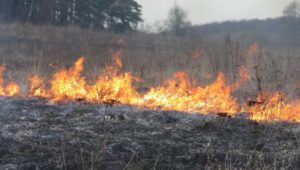 ЗНАЙТЕ!Размер штрафной санкции к нарушителям порядка выжигания сухой растительности составляет:в отношении граждан -                - от 2000 до 4000 рублей,в отношении должностных лиц - от 20000 до 40000 рублей,в отношении юридических лиц  - от 50000 до 60000 рублей(статья 4.5 областного закона от 25.10.2002 № 273 - ЗС «Об административных правонарушениях»)Привлечение к ответственности не освобождает правонарушителей от устранения допущенных нарушений и возмещения вреда окружающей среде в полном объеме. Вред окружающей среде возмещается добровольно или по решению суда в соответствии со статьями 77-78 Федерального закона от 10.01.2012 №7-ФЗ «Об охране окружающей среды»Что может сделать каждый !Будьте предельно осторожны с огнем на любой природной территории. Чтобы ваша неаккуратность не стала причиной больших проблем, выполняйте следующие правила: 1.никогда не поджигайте сухую траву на полях и полянах. Если вы увидите, как это делают другие, постарайтесь их остановить и объяснить, что травяные палы очень опасны; 2.никогда не разводите костер в сухом лесу. Прежде всего, убедитесь, что кострище располагается на минеральной почве (песке или глине). Прежде чем развести костер, сгребите лесную подстилку с кострища и вокруг нее в радиусе одного метра; 
хорошо залейте костер перед уходом. После этого разгребите золу и убедитесь, что под ней не сохранилось тлеющих углей, если сохранились - то залейте еще раз. Не уходите от залитого костра, пока от него идет дым или пар. О том, чем заливать костер, позаботьтесь заранее; 3.никогда не бросайте непотушенные спички или сигареты, не пользуйтесь в лесу различными пиротехническими изделиями: петардами, бенгальскими огнями, свечами и т.п. (разве что под Новый год, когда все покрыто толстым слоем снега); 4.постарайтесь объяснить вашим друзьям и знакомым, что их неосторожность может послужить причиной пожаров. Помните, превентивные меры (иными словами – осторожность) - самый действенный способ борьбы с природными пожарами.Будьте бдительны и осторожны, берегитенашепоселение, жизнь и здоровье жителей!!! НЕ ДОПУСКАЙТЕ ВЫЖИГАНИЯ СУХОЙ РАСТИТЕЛЬНОСТИ !!!В случае обнаружения очагов возгорания сухой растительности незамедлительнозвоните администрацию поселения  по телефону 46-3-48в пожарнуюохранувпо телефону 01  ПСЧ 78 - 46-5-31, по сотовому 010, или 112 Администрация Калининского сельского поселения.